Сценарий развлечения «День Земли» 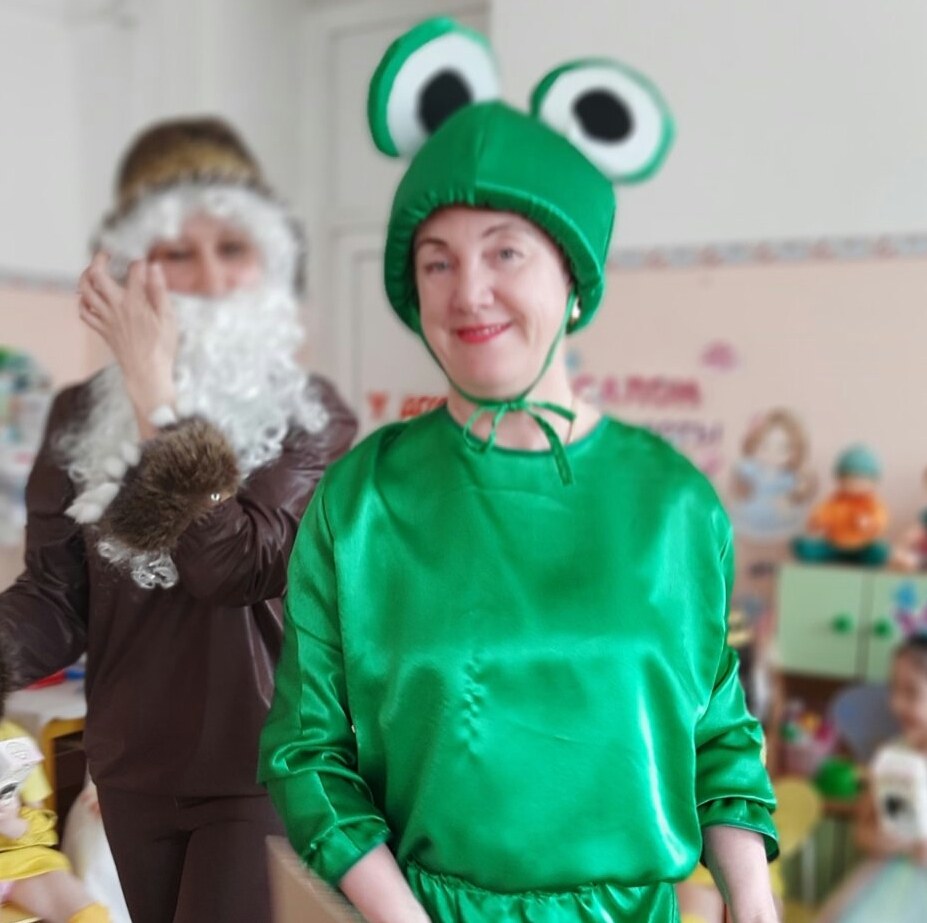 Цель: создание у детей радостного настроения, воспитание любви и бережного отношения к природе.Задачи:Формировать представление о многообразии природного мира. Закрепить умение выразительно читать стихотворения. Воспитывать у детей ответственное, гуманное, бережное, эмоционально – положительное отношение к природе и друг к другу. Доставить детям радость от участия в общем празднике.Ход развлечения:Ведущий: Мы праздник начинаем, зритель, проходи скорейВ сказку нашу приглашаем, всех: взрослых и детей.Под весёлую музыку в зал «змейкой» заходят дети, встают полукругом.Звучит легкая музыкаВедущий: Мы вам расскажем сказку,А может и не сказку.А может, это было,Но вам друзья решать.Жила-была планета ЗемляЧиста и красива она была.И каждую весну встречала день рожденьяИ этот праздник был всем на удивленье.Наша с вами Земля - прекрасная планета, полная чудес и загадок. Нас окружает великолепная природа. На Земле живут люди, животные, птицы, рыбы, растения, всем им должно быть хорошо, а люди должны заботитьсяо живой природе. И именно весной, когда вся природа просыпается от «зимнего» сна, наша Земля отмечает свой день рождение.Ведущий:  Наш праздник весёлой песней начинаем -
О весне, о солнце мы для вас споём!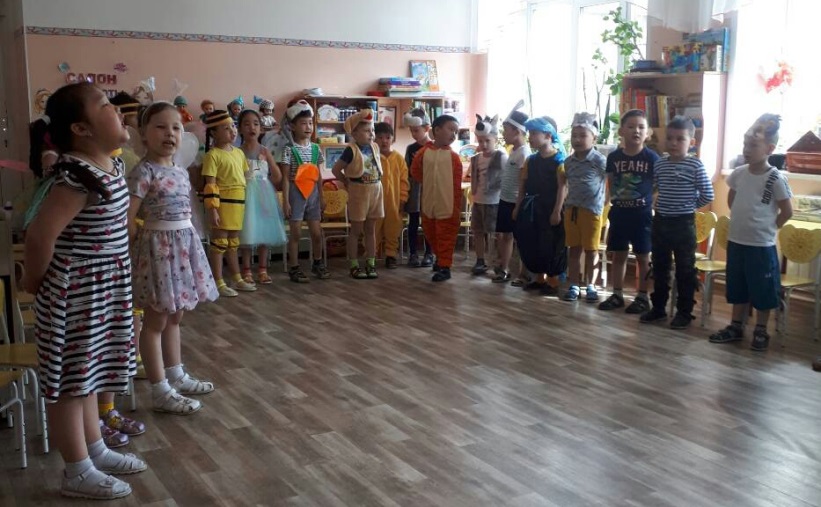 Песня  « Весенняя»Ведущий: Здравствуй, наш веселый праздник,Славный праздник – день Земли.Вместе с вами мы сегодняОтмечать его пришли.Ребенок: Есть на земле огромный дом под крышей голубой,
Живут в нем солнце, дождь и гром, лес и морской прибой.
Ребенок: Живут в нем птицы и цветы, веселый звон ручья,
Живу в том светлом доме я и все мои друзья.
Ребенок: Куда б дороги не вели, всегда я буду в нем.
Землею – матушкой родной зовется этот дом!
Ребенок: Давайте вместе Землю украшать,
Сажать сады, цветы сажать повсюду.
Давайте вместе Землю уважать
И относиться с нежностью, как к чуду!
Ребенок: Мы забываем, что она у нас одна – 
Неповторимая, ранимая, живая.
Прекрасная: хоть лето, хоть зима …
Она у нас одна, одна такая!
Ребёнок: Здравствуй, планета! Здравствуй, Земля!Отныне мы дети твои и друзья!Отныне мы вместе – большая семья:Цветы и деревья, птицы и я!Ведущий: Ребята, сегодня при входе в детский сад, я нашла письмо (берет со стола письмо) Тут написано… город Улан - Удэ, детский сад «Золотой ключик».Адрес верный, тогда прочтем его?Письмо:Дорогие ребята!Я про праздник ваш узнал.И письмо свое для васПрямо из лесу послал.Поздравляю Вас, друзья, с праздником!Желаю всем расти сильными, крепкими и здоровыми.Берегите нашу планету, нашу Землю, наши воды и поля.Если чистым будет лес – чище станет вся Земля.Не понятно, кто нам пишет, вместо подписи крючок.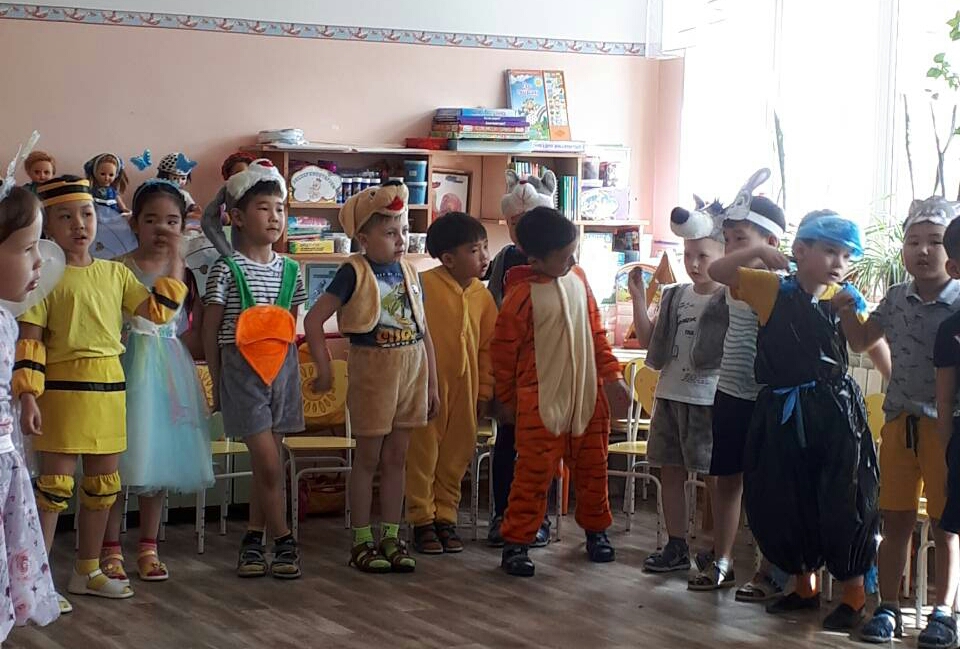 Да ведь это наш знакомый –Лесовичок.Да тут и продолжение есть:Как получите письмо,Время зря вы не теряйте.И в лес  скорее отправляйтесь.А чтобы в лес быстро попастьМои милые ребятки, нужно загадки отгадать!Загадки1. Шарик голубой, Домик наш родной.Планета любимая моя,Любимая твоя,Называется … - (земля)2.Есть у ребят зелёный друг,Весёлый друг, хороший.Он им протянет сотни рукИ тысячи ладошек. (лес)3.Течет, петляет тут и тамИ по полям, и по лугам,Водой омыты берега.Что это, знаешь ты? (река)4.Ты весь мир обогреваешьИ усталости не знаешь,Улыбаешься в оконце,А зовут тебя все. (солнце)Ведущий: Мы с вами  на лесной полянке. Давайте вспомним, как нужно вести себя в лесу, на природе.Поиграем в игру: «Если я приду в лесок». Я буду говорить вам свои действия, а вы отвечайте. Если я буду поступать хорошо, говорим «ДА», если плохо, то «НЕТ».Если я приду в лесок и сорву ромашку (нет)Если съем я пирожок и выброшу бумажку (нет)Если хлебушка кусок на пеньке оставлю (да)Если ветку подвяжу, колышек поставлю (да)Если разведу костёр, а тушить не буду (нет)Если сильно насорю и убрать забуду (нет)Если мусор уберу, банку накопаю (да)Я люблю свою природу, я ей помогаю (да)Молодцы, ребята! Я не сомневаюсь, что именно вы никогда не причините вреда Матушке Природе. Старичок - Лесовичок, приходи скорее к нам! 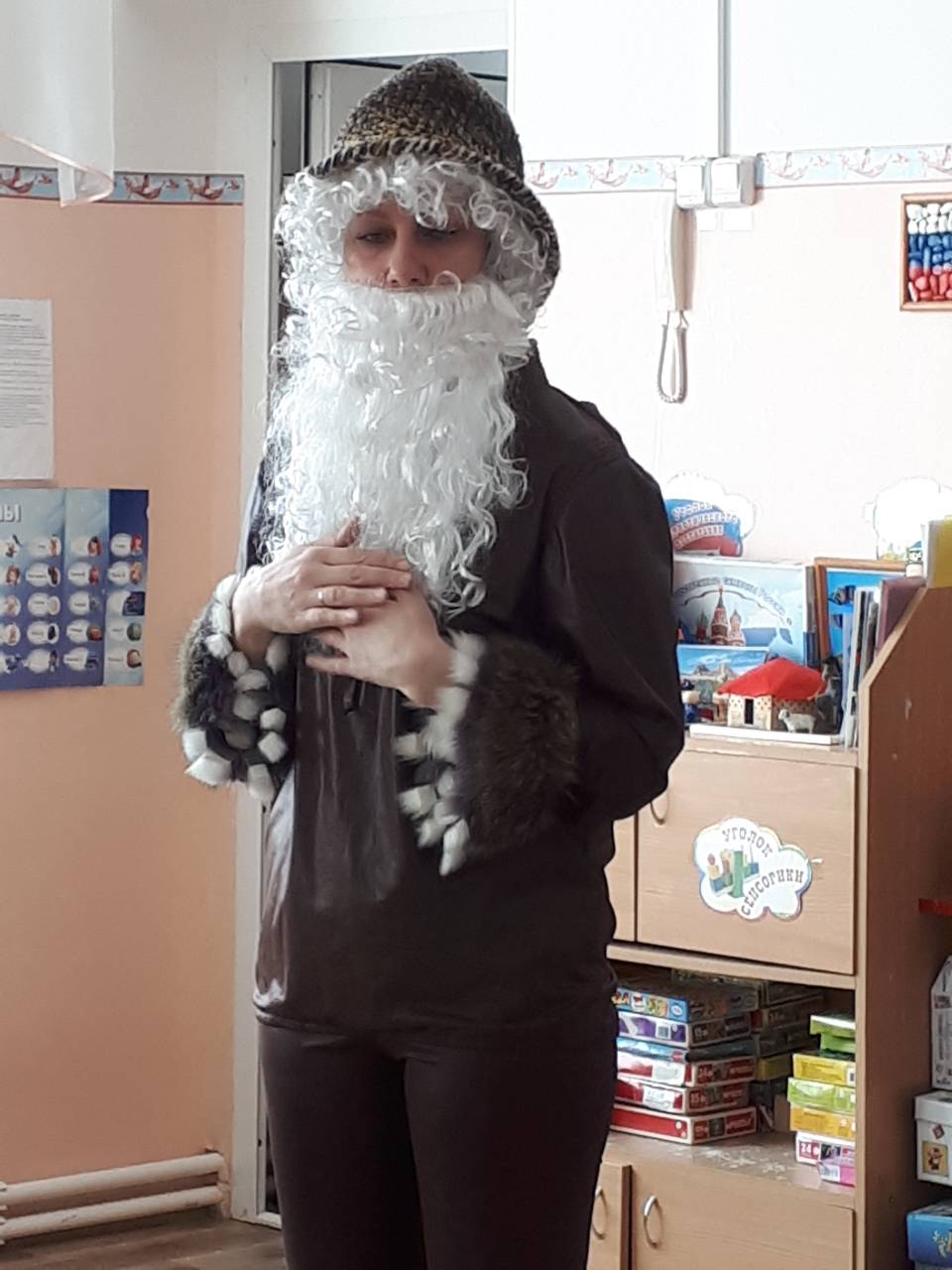 Все дружно зовут Лесовичка.
Звучит музыка, и появляется Лесовичок.Лесовичок : Здравствуйте, дорогие ребятушки!Я – старичок Лесовичок.В чаще я густой живу, 
К людям редко выхожу.
Мое царство всех чудесней:
Шум листвы и птичьи песни,
Мягкие перины мха
И журчанье ручейка.
По лесу весь день брожу, охраняю тишину
И со всем лесным народом
Разговаривать могу.
Рад видеть вас в гостях, спасибо, что пришли. Ведущий: Здравствуйте старичок - Лесовичок! Что с тобой, отчего  такой грустный? И скажите, что случилось с лесом, мы его не узнаём? Лесовичок: Да стряслась у меня большая беда.
(держится за голову, ходит по залу)
О мой лес, мой дивный лес!
Был высок он до небес,
Пели птицы до зари, 
Заливались соловьи, 
Бабочки порхали,
Пчелки мед собирали.

Звучит фонограмма пения птиц.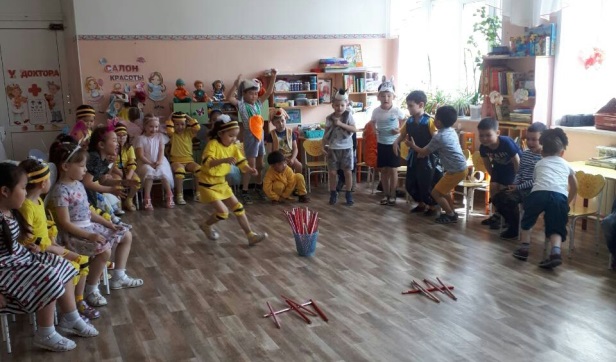 Игра-соревнование «Построй домик для муравья» 
Дети выстраиваются в две команды. По команде дети берут одну палочку, бегут, делают муравейник. Побеждает команда, которая сделает быстро и красиво.Ведущий: Молодцы, красивые домики получились. И запомните, друзья-муравейники разорять нельзя! 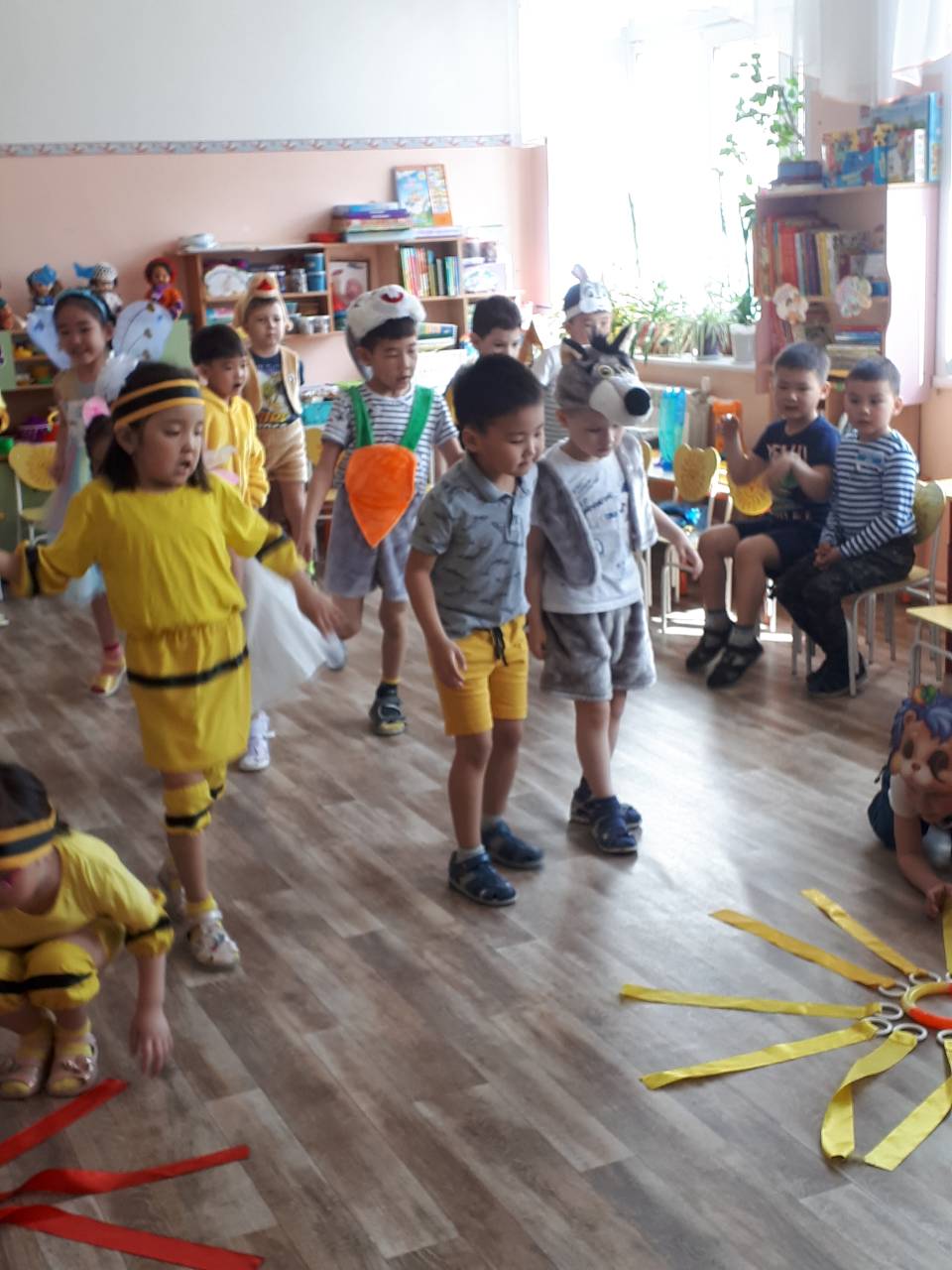 Ведущий: а теперь, давайте, сделаем свою планету теплой и светлой. Что для этого надо?Игра – эстафета «Солнышко» У противоположной стены зала лежит красный и желтый обручи. У участников  команд ленточки красного и желтого цвета соответственно - это лучики. По сигналу первый участник бежит к солнышку, кладет лучик и возвращается обратно, передавая эстафету следующему игроку.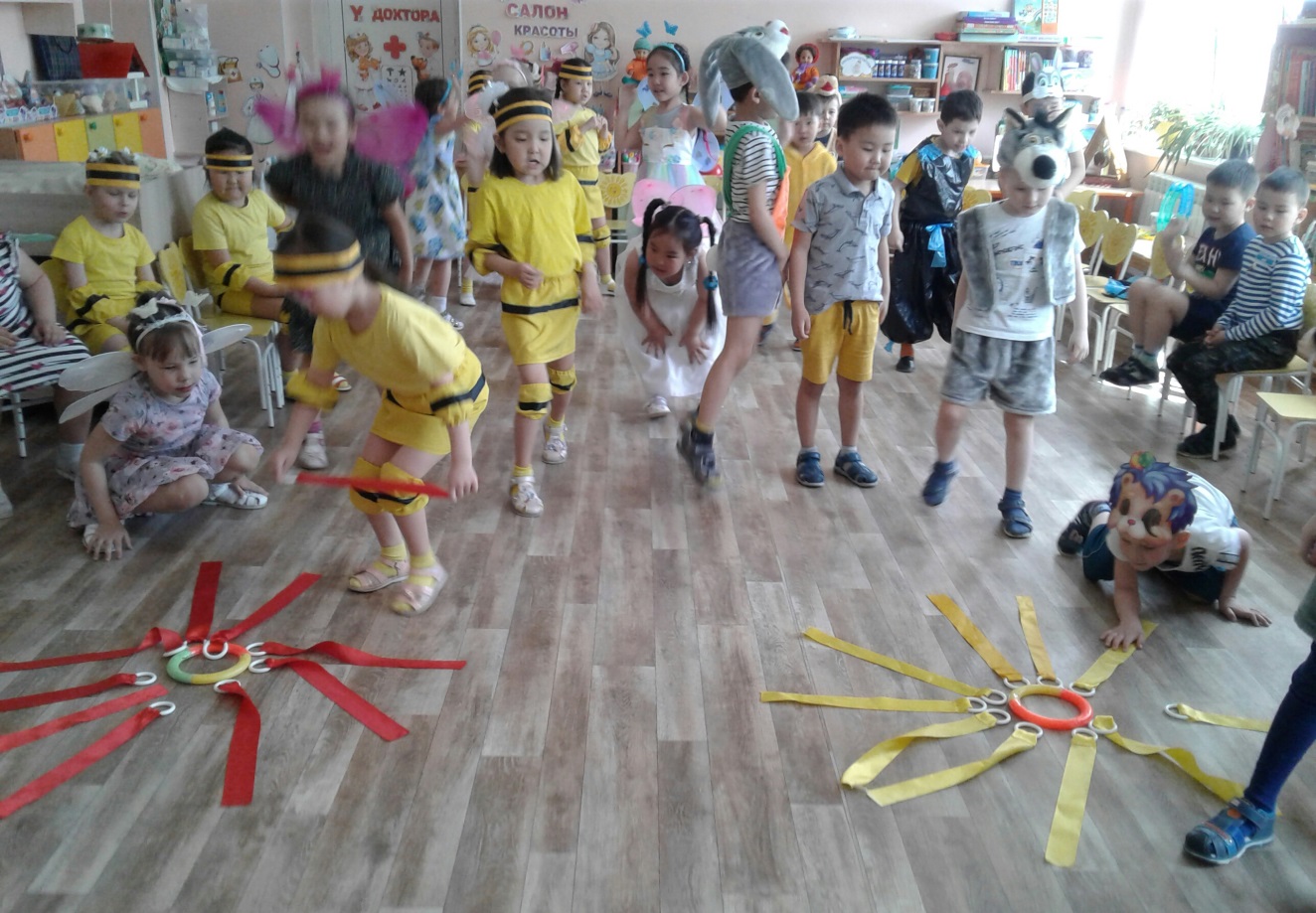 Как много звуков тут и там!
В лесу не нужен шум и гам, 
Нельзя шуметь, галдеть, кричать,
И громко музыку включать.                    Ребенок: Если я сорву цветок,
Если ты сорвешь цветок,
Если все и ты и я
Если все сорвут цветы, 
То не будет в нашем мире
Ни добра, ни красоты.
Ребенок: Нельзя стекло в лесу кидать,
Нельзя бутылки разбивать;
Осколки острые опасны –
О них порежешься ужасно!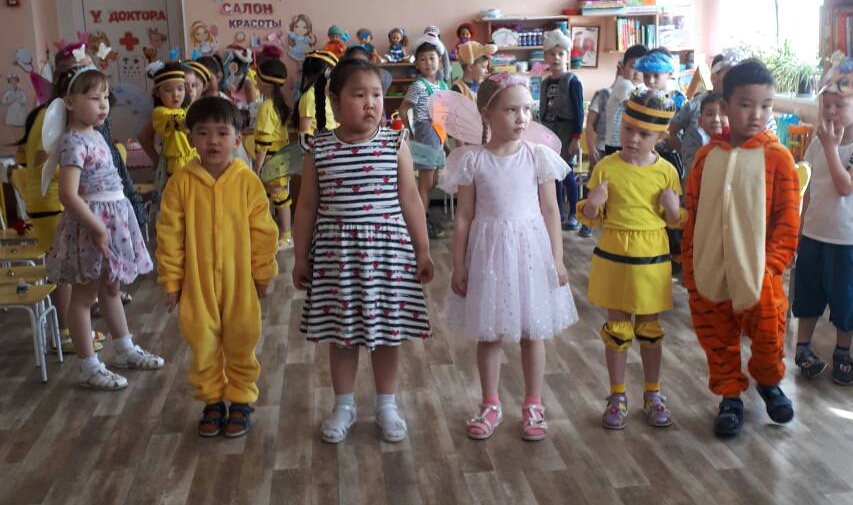 
Ребенок: Целлофан, железки, склянки …
Оставлять в лесу нельзя!
Мусор тут, в лесу, чужой,
Заберем его с собой! 
В Поют птицы до зари, распевают соловьи.
Ожила вся Земля
Вы спасли ее друзья!
ВедущийВзгляните, как стало красиво вокруг,
Уже зеленеют деревья и луг.
Цветы распустились и птицы запели,
Красавицы-бабочки в лес прилетели.
Не надо зла, пусть победит добро,
Пусть будет всем уютно и тепло.
Лесовичок: Пора мне возвращаться в свой лес, там без меня никак нельзя! До свидания, ребятня! (уходит)Ведущий: Наш дом родной, наш общий дом -Земля, где мы с тобой живем!Чудес нам всех не перечесть,Одно у них названье есть:Леса, и горы, и моря -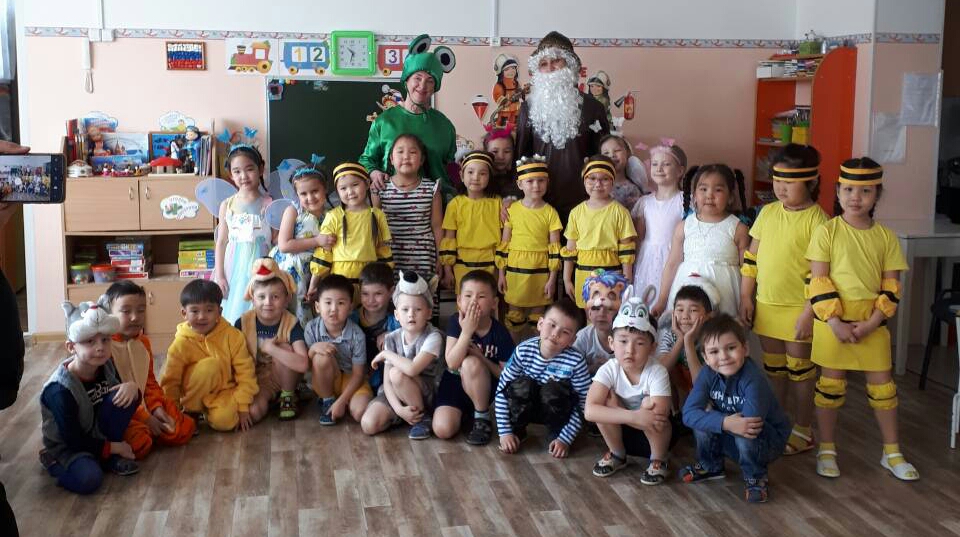 Все называется Земля.Давайте будем беречь планетуВо всей Вселенной похожей нету.Во всей Вселенной только одна,Для жизни и дружбы она нам дана.Песня «Не дразните собак»Ведущий:На этом наш праздник окончен!